http://immo.vl.ru/index.php?p=shop&show=showdetail&fid=000-000-036&categ=1&parent=0&navop=0&area=1 –здесь заготовки ключей автомобильных дёшевоhttp://s.dealextreme.com/search/toyota%20key  - ключи, заготовки и дрСервис мануал Прадо .стр.73-28(посмотреть!)Регистрации ключа на а/м, где иммобилайзер выполнен отдельным блоком (PRADO,RAV4,COROLLA,CARINA-E и т.д.). Для этого понадобится один родной мастер-ключ и куча болванок с чипом, заточенных под нужный замок зажигания. Поехали: 1.Все двери закрыты.Вставляем мастер-ключ в замок и 5 раз включаем-выключаем зажигание. На это у нас отводится 15 сек. 2.Открываем-закрываем водительскую дверь 6 раз. На это отводится 20 сек. Совет: временные интервалы очень важны, хлопать дверью не всегда получается быстро, поэтому дверь лучше держать открытой, а манипулировать концевиком двери. 3.Вытащить мастер-ключ, вставить новый ключ и включить зажигание. На это у нас есть 10 сек. 4.После включения зажигания можно перекурить не менее 60 сек.(тут кто как курит) 5.Далее вытащить ключ, открыть-закрыть водительскую дверь для сохранения результата. Всё,ключ в памяти.прописать можно ограниченное количество ключей, а сколько их там прописано неизвестно.Поэтому разумней сначала удалить все записанные ключи, а потом прописать только имеющиеся. Процедура удаления ключей для иммо, встроенного в ECU: 1. Вставить мастер-ключ в замок. 2. В течении 15 сек. 6 раз нажать на педаль газа. 3. В течении 20 сек. нажать 7 раз на педаль тормоза. 4. В течении 10 сек. удалить ключ из замка. Всё, теперь в памяти остался только один ключ, которым Вы делали эту процедуру. Остальные ключи прописываются, как обычно.Описание процедуры удаления ключей с выносным иммо: 1. Все двери закрыты, ключа нет в замке. 2. Вставить ключ в замок и в течении 15 сек. вкл-выкл зажигание 6 раз. 3. Сразу после этого в течении 20 сек. откр-закр водительскую дверь 7 раз. 4. Удалить ключ из замка. Далее прописываем только свои ключи, которые на руках. Удачи!Перепрошивка ключей вот http://carsoft.ru/content/view/183/9/а/м TOYOTA, у которых иммобилайзер совмещён с БУ двигателя : LAND CRUISER 100,LEXUS 470, RX-300 и др. Процедура возможна при наличии хотя-бы одного мастер-ключа. Итак, поехали: 1.Сесть в машину, закрыть все двери, вставить в замок мастер-ключ. 2.В течении 15 сек. нажать 5 раз на педаль газа. 3.В течении 20 сек. нажать 6 раз на педаль тормоза и вытащить мастер-ключ. 4.Не позднее 10 сек. вставить в замок новый ключ и нажать 1 раз на педаль газа. Светодиод иммобилайзера будет моргать. 5.Курим 60 сек., не вытаскивая ключа. 6.Через 60 сек. светодиод погаснет, как погас в течение 10 сек. нажимаем педаль тормоза 1 раз. Всё машина заводится с новым ключём.Ещё вариант, проверен апрель 2011 прадо-клубДвери закрыты. Ключа в замке нет.- Вставить мастер-ключ в замок.- 5 раз нажать педаль газа до упора.- 6 раз нажать педаль тормоза .- вынуть мастер-ключ из замка, лампа "sec" НЕ ГОРИТ.- (НЕ БОЛЕЕ ЧЕМ ЗА 10с) Вставить новый ключ, нажать 1 раз газ - лампа мигает 30 раз, гаснет - ключ прописан.- нажать 1 раз тормоз.Подходит вроде как только на бензиновые двигателя. У себя прописал без проблем.http://pleervox.ru/product_info.php/cPath/38/products_id/138http://pleervox.ru/product_info.php/cPath/38/products_id/116я себе на экзисте купил болванку за 700 р, заточил в ключной мастерской, в ОД прописали и у се работаетЗначит отчитаюсь ...сегодня приехал мой ключик..брал тут http://pleervox.ru/product_info.php/cPath/38/products_id/116Практически точно такой как мой старый  ..незнаю кто реально делает но ...сзади надпись Денсо  ..все вроде аккуратно исполнено. Логотип Тойота прикрыт защитной пленкой.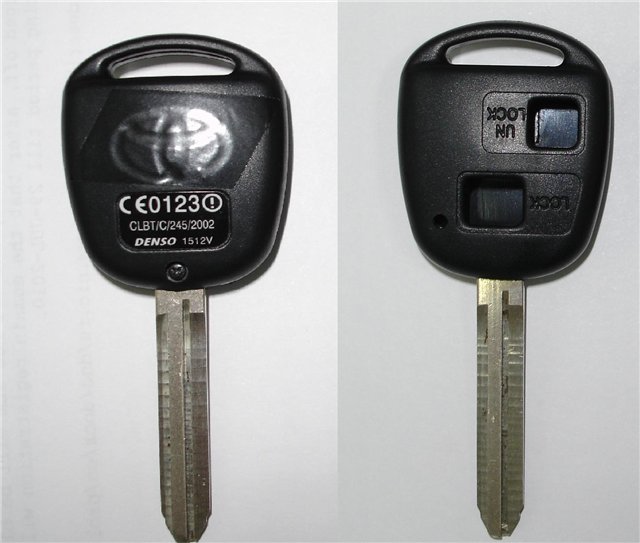 Еще вариант дешевле..http://www.kupikey.ru/shop/UID_178.html480.00 руб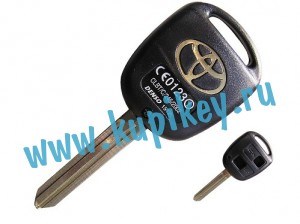 я беру заготовки здесьhttp://ecutool.com/myclass.asp?sortsid=0&type=new&sorts=New%20Products&Page=14правда сразу по 10 штукhttp://smartkeys.ru/product/toy08/у нас лезвие ключа TOY43 – 300 рублейhttp://www.hv-service.ru/e-store/149/#view/e-store/149/478это в городе Уссурийск и ещё штучки прикольные тамhttp://www.hv-service.ru/e-store/154/#view/e-store/154/367http://ecutool.com/китайский сайт на английскомhttp://smartkeys.ru/product/toy08/Ещё один вариантПо поводу прописывания кнопок ключа. Вот что нашел в инете, попробовал - работает Подвернулся ключ с кнопками, но с жалом заточенным под другой авто. Прописал способом, который выше в теме, для пробы, себе в иммобилайзер  - прописался (Там в процедуре ключ поворачивать не надо, поэтому можно и чистую не резанную болванку ключа прописать, или чужой ключ и т.д.)Далее вытащил кишки ключа и поменял со своим. Получил ключ, который заводит авто, но не может открыть/закрыть кнопками. Потом, согласно найденной в инете инструкции прописал кнопки ключа. Вот инструкция:1) Удостоверьтесь, что ключ вынут из зажигании, двери не заперты на замок, и дверь водителя открыта.2) В ТЕЧЕНИЕ 5 СЕКУНД, не поворачивая ключ, вставьте и выньте ключ из замка зажигания ДВАЖДЫ. (ключ остается в руках)3) В ТЕЧЕНИЕ 40 СЕКУНД, закройте и откройте дверь водителя дважды. (оставьте дверь в открытом положении)4) Снова вставьте и выньте ключ из замка зажигания. На сей раз только один раз (ключ остается в руках).5) В ТЕЧЕНИЕ 40 СЕКУНД, закройте и откройте дверь водителя дважды. Затем закройте дверь (оставьте дверь в закрытом положении)6) Вставьте ключ в замок зажигания и оставьте его в положении LOCK.Последующие шаги программирования таковы:A. Добавить новый ключ.A1) Повернуть ключ к положение "ON" на 1 секунду, затем вернуть его в положение "LOCKA2) Вынуть ключ.A3) Вы услышите, что замки дверей замкнулись и 1 секунду спустя разомкнулись (просто сидите и слушайте...)A4) На вашем брелке одновременно нажмите на две кнопки «lock» и «unlock» и держите их в нажатом состоянии 1 - 1,5 секунды, затем отпустите.A5) На вашем брелке НЕМЕДЛЕННО нажмите на кнопку «unlock».A6) Вы получите один из трех ответов:R1) Вы услышите, что замки дверей замкнулись и разомкнулись один раз. Это означает, что этот брелок успешно запрограммирован. Если вы хотите запрограммировать следующий брелок, немедленно переходите к шагу A4 используя ваш следующий брелок, а иначе откройте дверь водителя, чтобы система зарегистрировала брелок (это - последний шаг).R2) Вы услышите, что замки дверей замкнулись и разомкнулись дважды. Это означает, что этот брелок не запрограммирован.Возможные причины:вы использовали разные брелки в шагах A4 и A5 (что вряд ли), или этот брелок был уже зарегистрирован;вам не удалось перейти НЕМЕДЛЕННО от шага A4 к A5. Попробуйте повторить шаги А4 и А5. Продолжайте пробовать до тех пор, пока вы услышите, что замки дверей замкнулись и разомкнулись один раз (ответ R1). Затем, если у Вас есть следующий брелок для прграммирования, быстро нажмите его кнопки как указано в шагах A4 и A5, до тех пор пока вы услышите звук открывания/закрывания замков один раз. Когда Вы запрограммируете все брелки, откройте и закройте дверь водителя - это завершит программирование и регистрацию.R3) Если не услышите никакого ответа системы, возвратитесь и начните с самого начала – с шага 1) в начале этой инструкции (заметьте: шага 1, а не А1).Штатный иммобилайзер - оборудование для нейтрализацииПрограмматор ключей Toyota-Lexus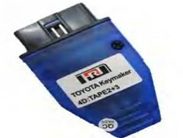 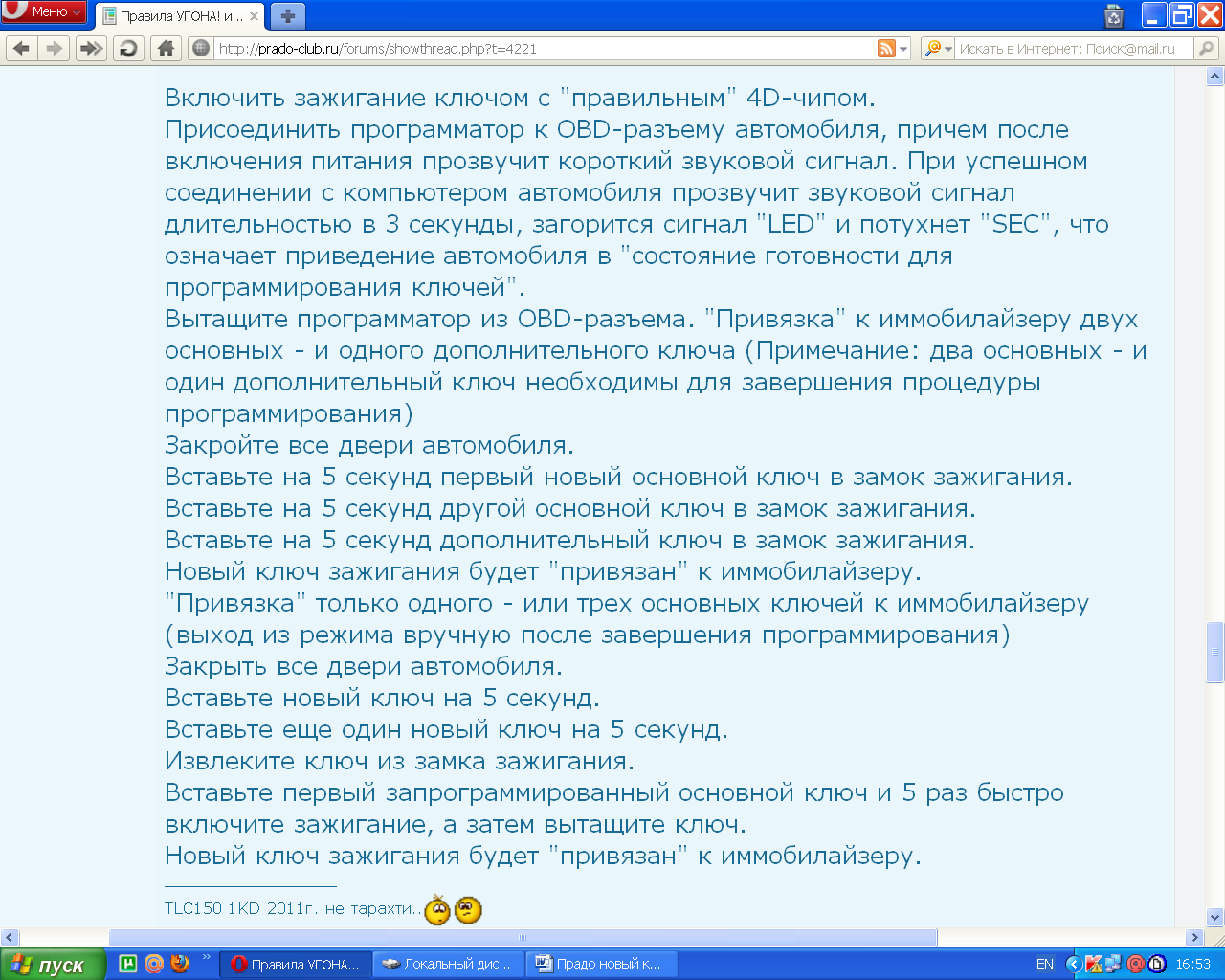 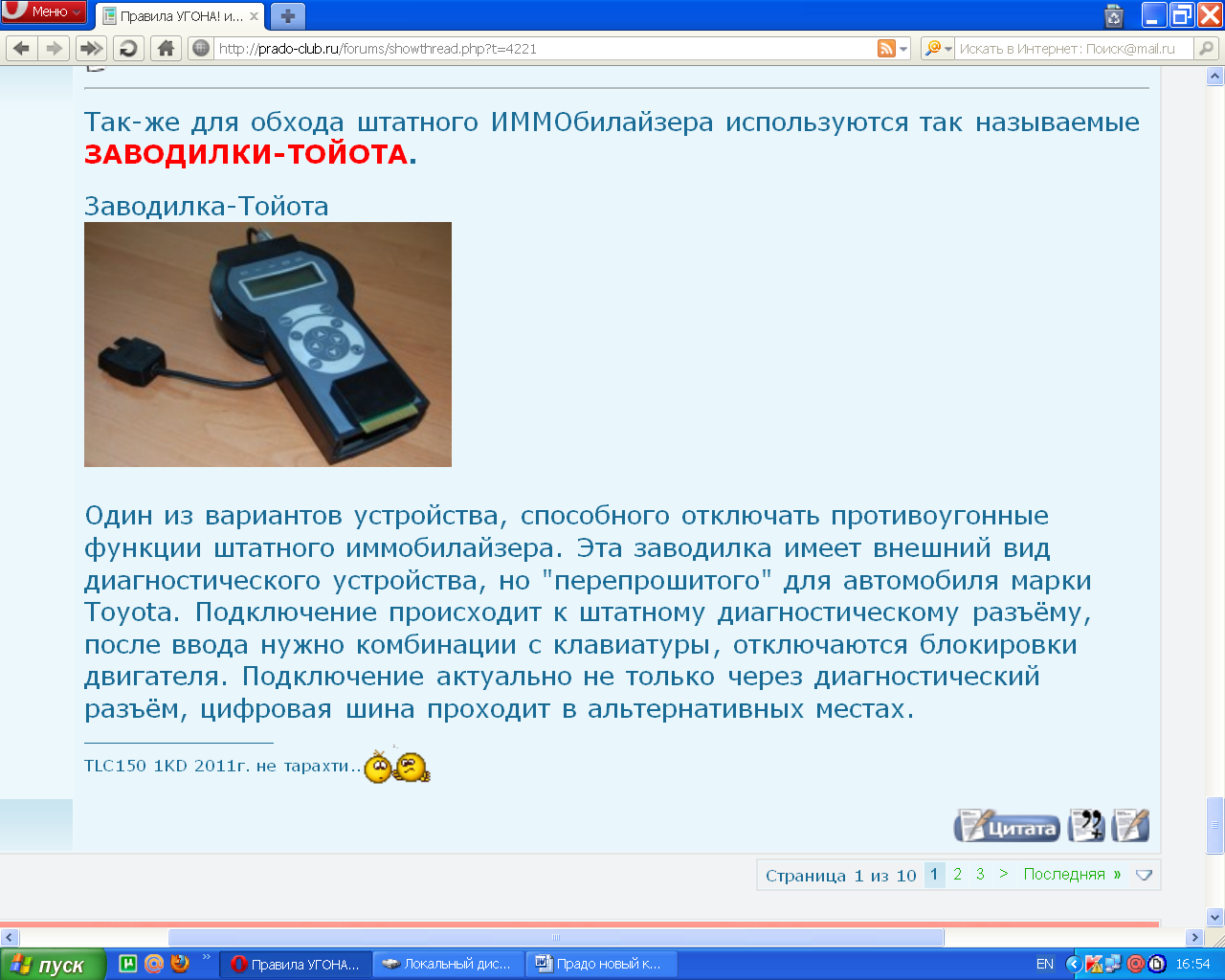 На Exist.ru болванка ключа с кнопками 89752-60050  стоит 378 рублей май 2011г . Искать в разделе замкиЕсли коротко стирание так, сотрутся все ключи кроме того, что участвует в действиях:1. Водительская дверь закрыта. Мастер ключ в руках.2. Вставить и вытащить мастер-ключ в замок зажигания 6 раз за 35сек3. Открыть и закрыть водительскую дверь 7 раз за те же 35сек4. Индикатор загорится на 1сек и потухнет. Вытащить мастер ключ из замкаСсылка ,(заготовки, ключи и др.) контора на английском, внизу переключение на русский. недорого. До Москвы есть доставкаhttp://s.dealextreme.com/search/toyota%20keyhttp://www.dealextremeru.com/c/replacement-keys-remotes-714цена 100 рублей примерно сайт на русском89070-60792 - ключ в сборе с трансмиттером(останется только жало проточить и прописать)а можно так: 89752-60050 - заготовка с жалом и отверстиями под кнопки + 89751-35070-задняя крышка с логотипом  тойоты. Это на тот случай, если есть трансмиттер. Либо ещё + 89071-42050 - сам трансмиттер. Да, ещё нужен будет винтик-саморез 89759-41020.Сколько ключей можно прописать в мозги 120-му Прадо - 7 мастер-ключей и 3 саба. Мастер-ключ - с черной головкой - позволяет программировать доп. ключиСаб-ключ - с серой головкой - соответственно не позволяет. Его еще валетом называют. Всего можно 10 ключей записатьесли дополнительный ключ вставить в замок зажигания, то лампочка иммобилайзера загорится на одну секунду, затем потухнет. С мастер ключом она загораться не станет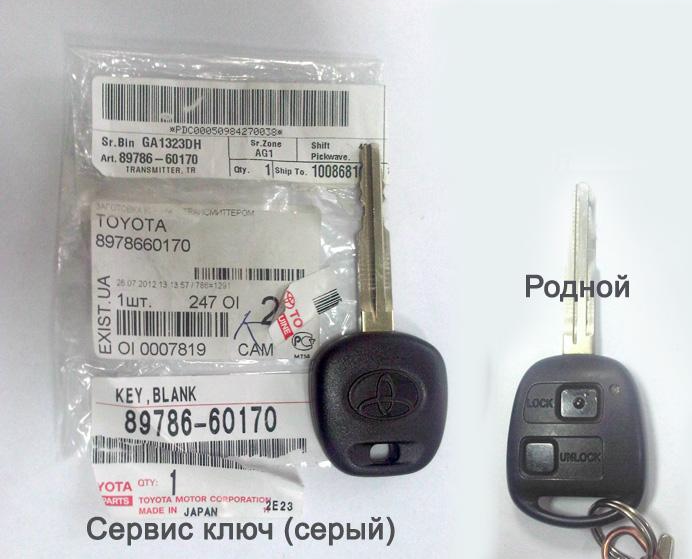 http://medvezhatniki.com  на Украине, заготовки, отмычкиВозможно повторПрописка ключа в ИММО1. сидим в машине, двери просто закрыты (не на замок), Мастер ключ в руках. индикатор иммо - мигает.2. втыкаем 5 раз ключ в замок и на 5й раз ключ в замке оставляем, сразу же открываем и закрываем водительскую дверь 6 раз (на шестой раз дверь закрыта) на всё это времени 35 сек.3. вытаскиваем ключ и сразу же вставляем ключ который надо прописать и ждем около 1 минуты (иммо -мигает)4. после 60 секунд индикатор иммо перестает мигать и тухнет!5. вытаскиваем ключ и открываем и закрываем водительскую дверь для фиксации результата.ключ прописан.Подтверждаю. Именно так и был прописан ключПрописка кнопок ДУ ключа1. Все двери закрыты кроме водительской, водительская открыта и отомкнута, ключ не в замке зажигания.2. В течение 5 секунд дважды вставьте и вытащите ключ в замок зажигания (не проворачивайте!)3. В течение 40 секунд дважды закройте и откройте водительскую дверь (можно концевиком двери), затем вставьте и вытащите ключ в замок зажигания.4. В течение 40 секунд дважды закройте  и откройте водительскую дверь(можно концевиком двери)  , затем вставьте ключ в замок зажигания , закройте водительскую дверь и проверните ключ в положение ON (не проворачивайте двигатель!), а затем вытащите ключ из замка зажигания.5. Центральный замок должен клацнуть, это сигнал ввода автомобиля в режим программирования. Если этого не произошло - повторите шаги 1-4.6. В течение 40 секунд нажмите одновременно кнопки открытия (unlock)и закрытия ( lock) на головке ключа на 1,5 сек.7. Сразу после того, как отпустите две кнопки согласно пункта 6 - нажмите кнопку закрытия  (lock) на 1 секундy - в течение 3 секунд сработает центральный замок (клацнет) если все прошло успешно. Если ЦЗ не клацнул или клацнул дважды - брелок не запрограммировался - повторите пункты 6-7.8. Сразу за первым брелком (в течении 40 сек) можно запрограммировать второй и третий следуя пунктам 6-7.9. Откройте водительскую дверь.Теперь можно проверить что мы натворили.Первым процедуру прошел родной мастер,а вторым -новый ключ, даже еще нерезаный,т.к. его, при прописке кнопок ,не нужно совать в замок зажигания, а только выполняемп.п 6-7.http://www.toy-lex.com/?fКупить ключ можно на аукционе Е –бейhttp://shop.ebay.com/items/__REMOTE-KEY-LEXUS-RX-330_W0QQ_kwZREMOTEQQ_kwZKEYQQ_kwZLEXUSQQ_kwZRXQQ_kwZ330QQ_ckwZBUTTONS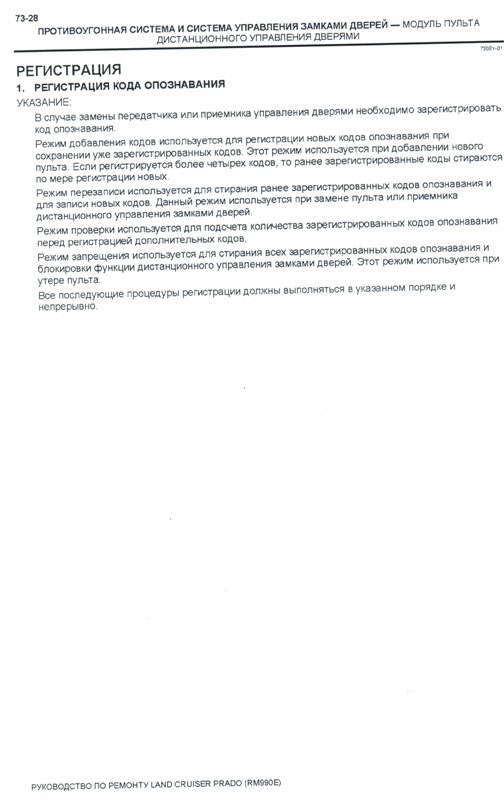 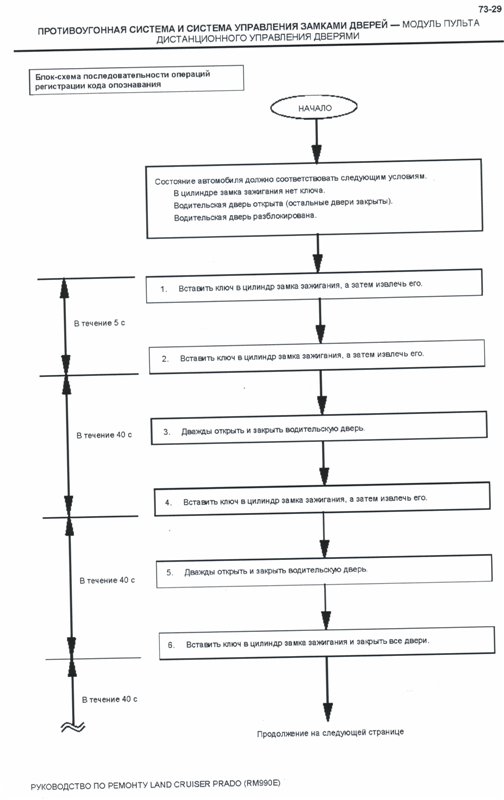 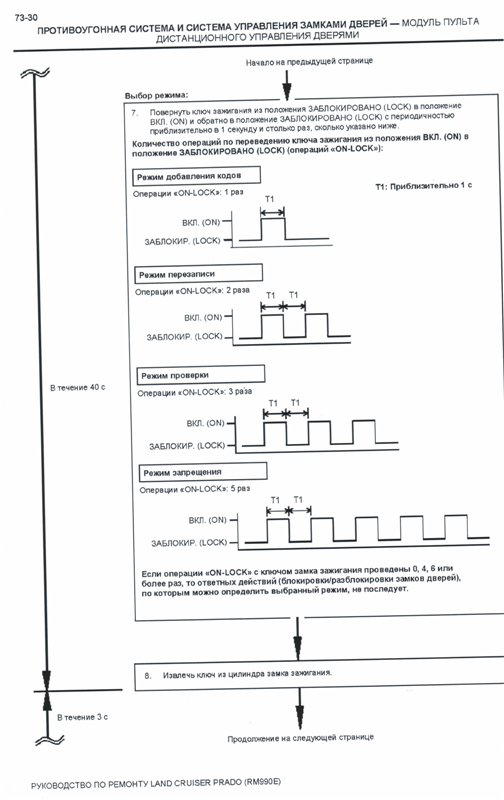 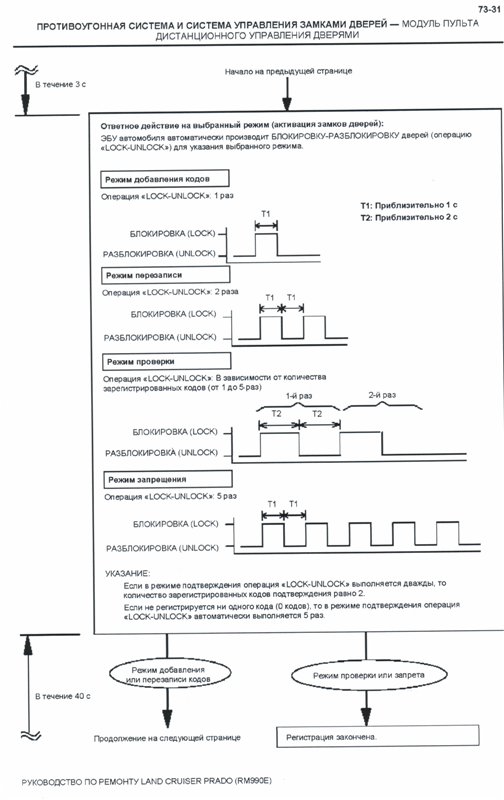 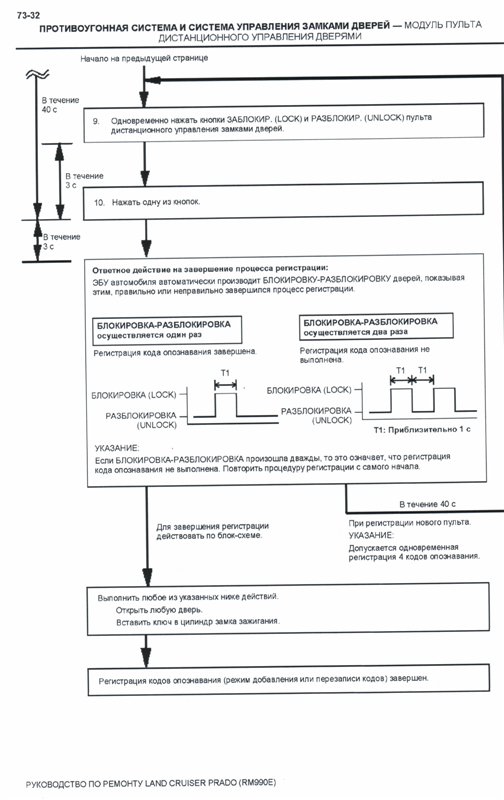 Прописал ключ.Прадо. 2003г.в. дизель.Алгоритм, как указывалось выше.1. сидим в машине, двери просто закрыты (не на замок), Мастер ключ в руках. индикатор иммо - мигает.2. втыкаем 5 раз ключ в замок и на 5й раз ключ в замке оставляем, сразу же открываем и закрываем водительскую дверь 6 раз (на шестой раз дверь закрыта) на всё это времени 35 сек.3. вытаскиваем ключ и сразу же вставляем ключ который надо прописать и..... ждем 60 сек (иммо -мигает)4. после 60 секунд индикатор иммо перестает мигать и тухнет!5. вытаскиваем ключ и открываем и закрываем водительскую дверь для фиксации результата).Главное соблюдать временные интервалы. Получилось с первого раза.По аналогии стер все ключи, кроме одного, а затем прописал ещё раз.Подтверждаю. что данные манипуляции работоспособны